ИНФОРМАЦИЯ
О СОЦИАЛЬНО-ЭКОНОМИЧЕСКОМ РАЗВИТИИ
МУНИЦИПАЛЬНОГО ОБРАЗОВАНИЯ ГОРОД КОГАЛЫМ
за 1 полугодие 2007 года 
     Оценка социально - экономического развития города за 1 полугодие 2007 года произведена на основе предварительной статистической информации по состоянию на конец отчетного периода.
     Основными задачами, над которыми были сосредоточены усилия Администрации города Когалыма в отчетном периоде, являются поддержание на достигнутом уровне и дальнейшее развитие социальной сферы города, в первую очередь, социальной защиты населения и здравоохранения, а также жилищно - коммунального хозяйства.
     ДЕМОГРАФИЧЕСКАЯ СИТУАЦИЯ      
     Для города Когалыма характерна тенденция увеличения численности населения. Этому способствует сложившаяся в городе благоприятная экономическая ситуация, повышение реальных доходов и уровня социальной защищенности населения.
     За 1 полугодие текущего года среднегодовая численность постоянного населения города увеличилась на 1,2% к соответствующему периоду 2006 года и составила 58,8 тыс. человек. На формирование численности населения города решающее влияние оказывает естественный прирост.
     Однако, по предварительным данным, в январе - июне 2007 года в городе несколько ухудшилась демографическая ситуация. 
     Количество рождений за отчетный период 2007 года, по предварительным статистическим данным, составило 399 человек, что на 6,3% ниже показателя соответствующего периода прошлого года. В расчете на 1000 человек населения приходится 6,8 родившихся детей, тогда  как в январе - июне 2006 года данный показатель был на более высоком уровне - 7,3.
     Число умерших граждан, по предварительным статистическим данным, возросло на 8,9% и составило 98 человека. Коэффициент смертности повысился с 1,5 до 1,7 человек на 1000 жителей.
     Естественный прирост населения за январь -июнь 2007 года составил 301 человек (январь - июнь 2006 года - 336), что ниже величины аналогичного показателя соответствующего периода 2006 года на 10,4%.
     Снижение рождаемости обусловлено регистрируемым снижением численности женщин детородного возраста (15-49 лет). 
     Миграционные процессы в отчетном периоде увеличили численность населения города - приток населения из города преобладает над его оттоком. В целом миграционное движение увеличило численность жителей города в январе - июне 2007 года на 7 человек, тогда как за соответствующий период прошлого года произошел рост численности на 86 человек.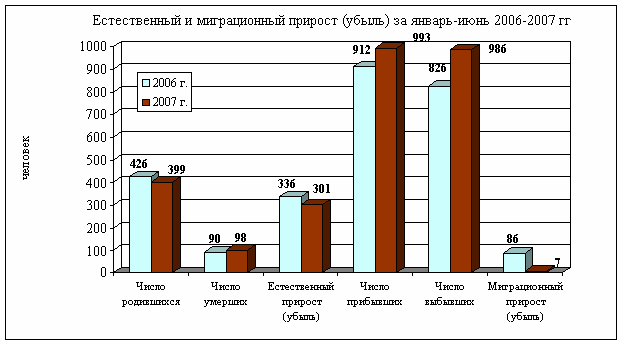 ПРОМЫШЛЕННОСТЬ 
     За 1 полугодие 2007 года объем отгруженных товаров собственного производства, выполненных работ и услуг собственными силами по крупным и средним промышленным предприятиям города составил 92,4 млрд. рублей или  90,3% в фактических ценах к аналогичному показателю 2006 года. Снижение объема отгруженных товаров собственного производства, выполненных работ и услуг собственными силами в фактических ценах  обусловлено тем, что  на внутреннем  рынке нефти и газа наблюдалось снижение цен на сырье, поэтому промышленные предприятия значительно снизили объем отгруженных товаров собственного производства.
     Индекс промышленного производства по городу за 1 полугодие текущего года составил 98%. (ИПП за январь-июнь  2006 года к аналогичному периоду 2005 года - 100%).  С начала  2007 года промышленными предприятиями города добыто 18,3 млн. тонн нефти и 0,98 млрд. куб. метров газа, что соответственно составляет 97,9% и 104,3% к показателям 1 полугодия  прошлого года.
     По виду экономической деятельности «Обрабатывающие производства» крупными и средними предприятиями города объем отгруженных товаров собственного производства, выполненных работ и услуг собственными силами составил  1104,8 млн. рублей, индекс промышленного производства при этом составил  96,0%. Отсутствие положительной динамики прироста объемов производства в анализируемом периоде, по отношению к аналогичному периоду прошлого года обусловлено снижением объемов обрабатывающего производства предприятиями вида деятельности «Производство электрооборудования, электронного и оптического оборудования». На долю предприятий данного вида деятельности приходится 88,5% от общего объема продукции обрабатывающих предприятий города. Необходимо отметить рост объемов производства по следующим видам деятельности, входящим в раздел «Обрабатывающие производства»: «Металлургическое производство  и производство готовых металлических изделий», «Производство неметаллических минеральных продуктов», «Химическое производство и производство резиновых и пластмассовых изделий», «Производство пищевых продуктов, включая напитки и табака».
     Индекс промышленного производства по виду экономической деятельности  «Производство и распределение электроэнергии, газа и воды» за 1 полугодие 2007 года составил 115,5% к аналогичному периоду прошлого года. Объем отгруженных товаров собственного производства, выполненных работ и услуг собственными силами, по указанному виду экономической деятельности составил 741,0 млн. рублей, что в фактических ценах превышает аналогичный показатель прошлого года на 31,2%.
     АГРОПРОМЫШЛЕННЫЙ КОМПЛЕКС 
     Производством сельскохозяйственной продукции в городе Когалыме занимается подсобное хозяйство территориально - производственного предприятия «Когалымнефтегаз» общества с ограниченной ответственностью «ЛУКОЙЛ - Западная Сибирь».
     По предварительным статистическим данным на территории города Когалыма за 1 полугодие 2007 года по сравнению с аналогичным периодом 2006 года производство мяса увеличилось на 8,6% и составило 15,2 тонны, производство молока уменьшилось на 23,3% и составило 20,7 тонн.
     По состоянию на 1июля 2007 года численность крупного рогатого скота составила 30 голов или 78,9% к соответствующему периоду 2006 года, поголовье свиней - 158 голов или 52,3%. Необходимо отметить, что по состоянию на 1 июля в подсобном хозяйстве в общем количестве крупного рогатого скота ликвидировано поголовье коров. 
     В целях поддержки и развития сельскохозяйственного производства 16 июня 2006 года на заседании Думы города Когалыма была утверждена городская программа «Реализация приоритетного национального проекта «Развитие агропромышленного комплекса» на территории города Когалыма на 2006 - 2007 годы».
     28 апреля 2006 года подписано Соглашение о сотрудничестве между правительством Ханты - Мансийского автономного округа - Югры и Администрацией города Когалыма по реализации приоритетного национального проекта  «Развитие агропромышленного комплекса».
     В целях реализации в городе Когалыме приоритетного национального проекта «Развитие агропромышленного комплекса» 23 июня 2006 года была создана межведомственная рабочая группа по реализации в городе Когалыме приоритетного национального проекта «Развитие агропромышленного комплекса». В состав рабочей группы вошли представители Администрации города Когалыма, ветеринарных служб города и территориально - производственного предприятия «Когалымнефтегаз» общества с ограниченной ответственностью «ЛУКОЙЛ - Западная Сибирь».
     29 июня 2007 года на очередном заседании Думы города Когалыма были внесены дополнения в городскую программу «Реализация приоритетного национального проекта «Развитие агропромышленного комплекса» на территории города Когалыма на 2006-2007 годы». Дополнения, внесенные в программу, предусматривают для крестьянских (фермерских) хозяйств и индивидуальных предпринимателей, занимающихся сельскохозяйственным производством льготные условия при оформлении земельных участков в собственность или аренду, а также при оформлении в аренду объектов муниципальной собственности. Также решением Думы города Когалыма от 29.06.2007 №124-ГД утверждена городская целевая программа «Реализация приоритетного национального проекта «Развитие агропромышленного комплекса» на территории города Когалыма на 2008-2010 годы». 
     Администрация города  Когалыма проводит информационно - разъяснительную работу среди населения, за истекший период в городской еженедельной газете «Когалымский вестник» опубликованы 3 статьи, в которых освящены цели и задачи приоритетного национального проекта «Развитие агропромышленного комплекса».
     В настоящее время индивидуальный предприниматель обратившийся в Администрацию города Когалыма по вопросу выделения земельного участка для создания фермерского хозяйства по выращиванию скота и реализации мяса, занимается оформлением земельного участка в долгосрочную аренду и подготовкой типового проекта объектов фермерского хозяйства на определенное количество поголовья скота и необходимых документов для строительства данных объектов.
     В дальнейшем, по мере поступления обращений граждан, желающих заниматься сельским хозяйством, Администрация города Когалыма будет оказывать методическую, юридическую  и другие виды помощи, и продолжит информационно - разъяснительную работу среди населения.
     14 июня текущего года состоялось собрание рабочей группы по контролю за ходом реализации национальных проектов в городе Когалыме. Главный вопрос повестки дня - реализация приоритетного национального проекта «Развитие агропромышленного комплекса на территории города Когалыма». По итогам собрания рабочей группой было вынесено решение о согласовании с Управлением агропромышленного комплекса Ханты-Мансийского автономного округа - Югры проведения экспертизы Тюменской государственной сельскохозяйственной академией по вопросу эффективности и целесообразности развития сельского хозяйства на территории города Когалыма.
МАЛОЕ ПРЕДПРИНИМАТЕЛЬСТВО     В течение 1полугодия 2007 года сохранилась положительная тенденция в развитии малого бизнеса. Продолжился рост производства продукции, численности занятых, налоговых поступлений в городской бюджет.
     В отчетном периоде 2007 года на территории города Когалыма, по оценочным данным, осуществляло свою деятельность 220 предприятий малого бизнеса, что больше, чем в аналогичном периоде прошлого года на 8 предприятий или на 3,8%.
     Среднесписочная численность работников на малых предприятиях по оценке увеличилась на 1,8% по отношению к соответствующему периоду 2006 года и составила свыше 3,0 тыс. человек.
     Численность индивидуальных предпринимателей по данным инспекции ФНС по городу Когалыму, по состоянию на 1июля 2007 года, составила свыше 860 человек.
     Наиболее популярными в числе малых предприятий остаются такие виды экономической деятельности, как:
     - оптовая и розничная торговля, ремонт автотранспортных средств, мотоциклов, бытовых изделий и предметов личного пользования - 33,5%;
     - строительство - 24,8%.
     По оценке, оборот малых предприятий за отчетный период 2007 года составил 1,12 млрд. рублей.
     Субъекты малого предпринимательства активно участвуют в выполнении муниципального заказа на территории города по всем видам деятельности. Для привлечения большего количества субъектов малого предпринимательства к участию в муниципальных торгах, полная информация о проведении закупок заблаговременно доводится до населения через СМИ. Результатом проведенных конкурсов на размещение муниципального заказа среди субъектов малого бизнеса в 1 полугодии 2007 года стало заключение договоров на общую сумму около 149,2  млн. рублей, что составляет 18,5% от общего объема размещенных муниципальных заказов.
     В городе продолжает работать некоммерческое партнерство «Союз предпринимателей Когалыма», который создан для защиты законных интересов предпринимателей.
     В отчетном периоде в городе в целях информационной поддержки малого предпринимательства организован и проведен один семинар.
     В целях создания благоприятных условий для функционирования и развития сферы малого предпринимательства, повышения эффективности и социальной ориентированности экономики города, насыщения потребительского рынка конкурентоспособными товарами и услугами в соответствии с платежеспособным спросом населения, роста налоговых поступлений в городской бюджет, повышения уровня занятости трудоспособного населения, в том числе молодежи, Дума города Когалыма 22 сентября 2006 года утвердила городскую Программу «Поддержка малого предпринимательства в городе Когалыме» на 2006 - 2010 годы.
     Общий предполагаемый объем финансирования Программы из бюджета города  составит около 22 млн. рублей.
     В целях упорядочения работы по контролю за ходом выполнения Программы, оперативного принятия решений по вопросам поддержки и развития малого предпринимательства постановлением Главы города Когалыма от 15.11.2006 №1587 создан Координационный совет при Администрации города Когалыма по содействию развития малого предпринимательства на территории города Когалыма. 
     7 и 22 июня текущего года прошли совещания Координационного совета по содействию развития малого предпринимательства. В числе приглашенных были руководитель Некоммерческого партнерства «Союз предпринимателей Когалыма» и  член экспертно-консультативного совета по развитию малого и среднего бизнеса при полномочном представителе Президента РФ в Уральском Федеральном Округе, директор НП «Институт предпринимательства УрФО» А.Ф. Гембарская.  Основными вопросами совещаний стали проблемы в сфере развития малого бизнеса в городе Когалыме и пути решения этих проблем.  ИНВЕСТИЦИИ     За 1 полугодие  2007 года объем инвестиций в основной капитал за счет всех источников финансирования, по предварительной оценке, составил 3755,1 млн. рублей или 188,9% к аналогичному периоду 2006 года в сопоставимых ценах. Увеличение объема инвестиций в основном вызвано увеличением инвестиционной активности предприятий вида  экономической деятельности «Добыча сырой нефти и природного газа; предоставление услуг в этих областях».
     По предварительной оценке основную долю в структуре инвестиций по источникам финансирования занимают собственные средства предприятий - 92,4%, на долю привлеченных средств приходится 7,6%. Структура инвестиций по видам экономической деятельности выглядит следующим образом:
     - добыча полезных ископаемых - 76,1%;
     -обрабатывающие производства - 1,0%;
     - производство и распределение электроэнергии, газа и воды - 10,5%;
     - строительство - 1,5%;
     - транспорт и связь - 5,1%;
     - операции с недвижимым имуществом - 3,7%;
     - другие - 2,1%.  
     За 1 полугодие текущего года в городе осуществлялась реализация мероприятий не предусмотренных целевыми программами, а также реализация  целевых программ «Улучшение жилищных условий населения Ханты - Мансийского автономного округа - Югры на 2005 - 2015 годы», «Развитие и модернизация жилищно - коммунального комплекса Ханты - Мансийского автономного округа - Югры на 2005-2012 годы», «Развитие материально - технической базы отраслей социальной сферы Ханты-Мансийского автономного округа - Югры».
     За счет средств бюджетов всех уровней и внебюджетных источников за январь-июнь 2007 года на реализацию мероприятий и программ направлено капитальных вложений в сумме 301,0 млн. рублей, что составляет 77,6% от запланированного объема на отчетный период. В общей сумме средств направленных на финансирование 54,4% занимает финансирование мероприятий не предусмотренных целевыми программами.
     Средства, направленные на финансирование мероприятий и  программ за 1 полугодие 2007 года, по источникам финансирования распределились следующим образом: 
     средства федерального бюджета - 1,0%;
     средства бюджета автономного округа - 96,7%;
      средства местного бюджета -2,3%, 
     средства внебюджетных источников - 0%.
     По сравнению с аналогичным периодом 2006 годам финансирование мероприятий и программ автономного округа на территории города Когалыма за 1полугодие  2007 года увеличилось в 4,2 раза (1 полугодие 2006 года - 70,7 млн. руб.).
     Объем работ, выполненных по виду деятельности «Строительство», за 1 полугодие 2007 года составил 2100,6 млн. рублей или 99,3% к аналогичному периоду прошлого года в сопоставимых ценах.
     За 1 полугодие 2007 года введено в действие жилых домов 3,6 тыс. кв. метров общей площади, что составляет 132,3% к показателю аналогичного периода прошлого года.
     Ввод индивидуального жилья в общем объеме введенного в эксплуатацию за январь - июнь месяца 2007 года составил 0,8 тыс. кв. метров. За аналогичный период 2006 года ввод индивидуальных  жилых домов на территории города не осуществлялся.
     
     
     Реализация приоритетного национального проекта «Доступное и комфортное жилье - гражданам России».
     
     На реализацию в городе Когалыме приоритетного национального проекта «Доступное и комфортное жилье - гражданам России» в 2007 году предусматривается выделение из окружного бюджета  236,6 млн. рублей, в том числе:
     -подпрограмма «Обеспечение жилыми помещениями граждан, проживающих в жилых помещениях, непригодных для проживания» - 132,9 млн.  рублей;
     - подпрограмма «Доступное жилье молодым» - 17,6 млн. рублей;
     - подпрограмма «Обеспечение жилыми помещениями граждан из числа коренных малочисленных народов в Ханты-Мансийском автономном округе - Югре» - 1,25 млн. рублей;
     - подпрограмма «Строительство и (или) приобретение жилых помещений для предоставления на условиях социального найма, формирование маневренного жилищного фонда» - 52,1 млн. рублей;
     - подпрограмма «Проектирование и строительство инженерных сетей» -  9,4 млн. рублей;
     - программа «Развитие и модернизация жилищно-коммунального комплекса Ханты-Мансийского автономного округа - Югры на 2005 - 2012 годы» - 23,3 млн. рублей.  
     По состоянию на 22 июня 2007 года в управление по жилищной политике Администрации города Когалыма обратились 191 семья с заявлениями об участии в подпрограмме в качестве молодой семьи и 3 гражданина в качестве молодых специалистов, из них 184 признаны участниками подпрограммы. На первый квартал 2007 года профинансировано 7,1 млн. рублей. По состоянию на 22 июня 2007 года управлением по жилищной политике выдано 46 свидетельств семьям, которые приобрели жилье по данной подпрограмме, 44  из них погашено на сумму 17,4 млн. рублей.
     В рамках реализации подпрограммы «Обеспечение жильем молодых семей» Федеральной целевой программы «Жилище» из федерального бюджета на счет муниципального образования поступили денежные средства: 21 декабря 2006 года - 2,6 млн. рублей, 25 декабря 2006 года - 839,6 тыс. рублей. Управлением по жилищной политике Администрации города Когалыма в соответствии с постановлением Правительства РФ от 13.05.2006 № 285 сформированы пакеты документов, в декабре 2006 года в органах государственной власти ХМАО-Югры получены свидетельства на право получения субсидий, свидетельства выданы 2 участникам подпрограммы, которые уже обратились в уполномоченный банк и открыли счета для зачисления на них федеральной субсидии. 
     В городе Когалыме с 11 апреля 2006 года осуществляет свою деятельность Ипотечное агентство.
     В рамках развития ипотечного кредитования в городе осуществляют свою деятельность два уполномоченных банка: Сбербанк РФ и Ханты-Мансийский банк.  
     В целях реализации подпрограммы «Обеспечение жильем граждан, проживающих в жилых помещениях, непригодных для проживания» по состоянию на 22 июня 2007 года переселены 18 семей, проживавших в жилых домах, признанных непригодными для проживания. На счет муниципального образования поступило 61, 7 млн. руб., освоено 60,7 млн. руб.
     В рамках реализации подпрограммы «Обеспечение жилыми помещениями граждан из числа малочисленных народов  в Ханты-Мансийском автономном округе - Югре» запланировано на 2007 год 1,25 млн. руб. 19 февраля 2007 года из окружного бюджета на счет муниципального образования поступили средства в размере 1,25 млн.руб. Поскольку суммы поступивших средств было недостаточно на погашение обязательств округа по предоставлению субсидии  гражданину-очереднику (ориентировочно 1,71 млн. руб.), управлением по жилищной политике в органы государственной власти ХМАО-Югры направлено обращение о выделении дополнительных денежных средств из окружного бюджета. 19 апреля 2007 года в бюджет города на реализацию указанной подпрограммы дополнительно поступили средства в размере  8,43 млн. руб. По состоянию на 22 июня 2007 года участнику подпрограммы предоставлена субсидия в размере 1,69 млн. руб. 
     Одним из направлений приоритетного национального проекта «Доступное и комфортное жилье - гражданам России» является увеличение объемов вводимого жилья, реконструкция инженерных сетей. 
     В рамках реализации Программы Ханты-Мансийского автономного округа - Югры «Улучшение жилищных условий населения Ханты-Мансийского автономного округа - Югры» ведется строительство жилого дома № 3 объекта «Застройка группы жилых домов в левобережной части г. Когалыма», ведутся работы по благоустройству жилого дома № 4 объекта «Застройка группы жилых домов в левобережной части г. Когалыма» (дом сдан в эксплуатацию), ведется проектирование магистральных и внутриквартальных инженерных сетей застройки жилыми домами п. Пионерный (проектная организация ЗАО АИФ «Ленко»), проводится разработка проектно-сметной документации по строительству трех  36 - квартирных жилых домов по улице Нефтяников в левобережной части города.
     В рамках Программы развития и модернизации жилищно-коммунального комплекса ХМАО - Югры произведена реконструкция магистральных и внутриквартальных тепловых сетей и водопровода 5 км (документы по объекту на стадии оформления); подрядная организация КГ МУП «ГТС» производит монтаж 12-ти АИТП; выполняется 3 этап проектирования раздела РП автоматизированной системы управления технологическим процессом очистки воды (КОС); проводится экспертиза объекта «Корректировка ПСД проекта КОС 1 очередь»; ведутся проектные  работы по объекту «Полигон ТБО с биотермической ямой (ПИР)» (проектная организация ФГУП «Проектный институт «Уралгипроместпром»). 
     
ЖИЛИЩНО - КОММУНАЛЬНОЕ ХОЗЯЙСТВО

Жилищный фонд      
     В городе Когалыме  с 01.11.2005 года функционирует 10 управляющих компаний, основной функцией которых является управление, содержание и текущий ремонт  общего имущества жилого дома.
     С 01.03.2006 года в городе заключены договора на управление многоквартирным домом между «Собственниками» жилых помещений и «Управляющими компаниями», а также Администрацией города Когалыма на основании итогов проведенного открытого конкурса, заключен договор на управление муниципальным жилым фондом.
     Жилищно-коммунальный комплекс города Когалыма в 1 полугодии 2007 года функционировал в условиях реализации нового жилищного законодательства и окружной программы "Развитие и модернизация жилищно-коммунального комплекса Ханты-Мансийского автономного округа - Югры на 2005-2012 годы", предусматривающей реконструкцию и модернизацию объектов жилищно-коммунального хозяйства и привлечению внебюджетных ресурсов.
     Постановлением Правительства автономного округа от 16.12.2006г. №772 по Ханты - Мансийскому автономному округу - Югра на 2007 год установлен федеральный стандарт предельной стоимости предоставляемых жилищно - коммунальных услуг на 1 кв. метр общей площади жилья в месяц в размере 73,50 рубля.
      По городу Когалыму произведен расчет предельной стоимости предоставляемых жилищно-коммунальных услуг на 1 квадратный метр общей площади жилья и защищен в Департаменте развития жилищно - коммунального комплекса Ханты-Мансийского автономного округа - Югры в размере 71,70 рубль.
     Фактическая стоимость предоставляемых жилищно - коммунальных услуг на 1 кв. метр общей площади жилья в месяц за 1 полугодие 2007 года составил 63,94 рубля, что ниже стоимости предоставляемых жилищно - коммунальных услуг на 1 кв. метр общей площади жилья в месяц, в связи с тем, что тариф на жилищные услуги введен в действие с 01.03.2007 года, а расчет стандарта предельной стоимости ЖКУ произведен при условии ввода новых тарифов на услуги с 01.01.2007 года.
     Уровень платежей граждан за предоставляемые жилищно-коммунальные услуги по городу Когалыму установлен (в целом по всем видам услуг) в размере 100% стоимости услуг.  
     Законом Ханты-Мансийского автономного округа - Югры от 16.06.2006.         № 73-оз установленная максимально допустимая доля собственных расходов граждан на оплату жилья и коммунальных услуг в совокупном доходе семьи (в пределах социальной нормы площади жилья и нормативов потребления) в размере 15%. Фактическая максимально допустимая доля собственных расходов граждан на оплату жилья и коммунальных услуг в совокупном доходе семьи  по городу - 6%.
     Предельная платежная возможность населения по оплате ЖКУ за 1 полугодие 2007 года составляет 188,58 рублей за 1 кв. метр общей площади жилья в месяц, платежеспособность населения выше фактической стоимости жилищно - коммунальных услуг в 3 раза (188,58/63,94).
     Фактическая собираемость установленных платежей за жилищно-коммунальные услуги за отчетный период 2007 составляет 98,9%. 
     В городе  внедрен механизм по перечислению средств на оплату жилищно-коммунальных услуг на персонифицированные счета граждан (в рамках мер социальной поддержки малообеспеченных слоев населения и льготной категории населения).
     Для удобства обслуживания населения функционирует расчетно-информационный центр, обеспечивающий выполнение комплекса работ по сбору и обработке платежей за коммунальные услуги, а также прием платежей от населения за жилищно - коммунальные услуги осуществляется через банки города. Населению города созданы условия для оплаты за жилищно - коммунальные услуги по приборам учета.
     Расчетный центр оснащен программами АИС «ЖЭУ - паспортный стол», АИС «Жилищно-коммунальные платежи».  
     На1 июля 2007 года жилищный фонд города составляет  591 жилых дома, общей площадью 930 тыс. кв. метров.
      По предварительным данным обеспеченность жильем в среднем на одного жителя, в 1 полугодии 2007 года составила 15,8 кв. метра.
     Более 90% жилищного фонда города в капитальном исполнении (каменных, кирпичных, панельных, блочных, монолитных, смешанных), остальной жилищный фонд в деревянном исполнении.
     За счёт построенного и введённого в эксплуатацию жилищного фонда, имеющего, в основном, комплексное благоустройство, на сегодня уровень комплексного благоустроенного жилищного фонда в Когалыме составляет 99,9 %.
     Жилищный фонд города в полном объеме обеспечен электроэнергией, отоплением, водоснабжением и водоотведением.
     В городе преобладает жилищный фонд, имеющий физический износ до 30%, его доля в общем объёме жилищного фонда составляет 94,2%. Объем ветхого жилья в настоящее время составляет 30,0 тыс. кв. метров (3,2% от общего объема жилищного фонда).
     В течение 1 полугодия 2007 года в городе выполнены работы по текущему ремонту жилищного фонда (ремонт подъездов жилых домов, замена: дверных и оконных блоков; почтовых ящиков, приборов отопления в подъездах и др.) на сумму 11,5 млн. рублей. Всего в 2007 году запланированы работы по текущему ремонту жилищного фонда на сумму 17,8 млн. рублей.
     По состоянию на 1 июля 2007 года в городе установлено следующее количество приборов учета:
     - поквартирных счетчиков холодной и горячей воды - 5794 штук, из них  - 608 штук в 1полугодии 2007 года;
     - на вводах жилых домов установлено узлов учета тепловой энергии холодной и горячей воды - 187 приборов учета потребления энергоресурсов.
     Решением Думы города Когалыма от 25.12.2006 №70-ГД утвержденна «Программа по модернизации лифтового хозяйства города Когалыма» на сумму 116,8 млн. рублей. Реализация программы запланирована на период 2007 - 2017 годы. В 1 квартале 2007 года подготовлена документация и проведен открытый конкурс по выбору исполнителя работ. В 207 году запланирована замена 5 лифтов в жилых домах, в настоящее время смонтированы 4 лифта, ведутся пуско-наладочные работы и монтаж 5 лифта.
     С целью модернизации существующего оборудования предприятий, внедрения новых технологий и материалов Главой города Когалыма утверждены «Мероприятия по энерго - и ресурсосбережению муниципального образования город Когалым на 2007 год» на сумму 159,3 млн. рублей, в 1 полугодии 2007 года выполнение составило 65,7 млн. рублей; «Мероприятия по подготовке объектов жилищно - коммунального хозяйства к работе в осеннее - зимний период 2007 - 2008 годы муниципального образования город Когалым» на сумму 249,293 млн. рублей за счет всех источников финансирования; «Комплексные программы технического перевооружения, реконструкции и капитального ремонта на 2007 год» предприятий сферы жилищно - коммунального хозяйства.
     Водоснабжение     Водоснабжение и водоотведение города осуществляет  когалымское городское муниципальное унитарное предприятие «Водоканал». Когалымское городское муниципальное унитарное предприятие «Водоканал» производит подъем, очистку, транспортировку воды, водоотведение и очистку сточных вод, содержание и эксплуатацию, находящихся в его ведении артезианских скважин, инженерных скважин, инженерных сетей  и канализационных насосных станций (КНС). Комплекс двухступенчатой фильтрации питьевой воды с использованием современных фильтрующих материалов позволяет получить воду высокого качества, безопасную в эпидемическом и радиационном отношении, безвредную по своему химическому составу, безупречную в эстетическом, соответствующую требованиям СанПиНа. 
     Предприятие обслуживает: 3 водозабора из подземных источников, 2 водозабора с поверхностных источников и 3 очистных сооружения
     125,4 км. Сетей водоснабжения, 101,8 км. Канализационных сетей, современные водоочистные сооружений, производительностью 60000 м. куб. в сутки.
     В 2007 году запланировано выполнение «Комплексной программы технического перевооружения, реконструкции и капитального ремонта» из средств предприятия соответственно на сумму 32,5 млн. рублей.
     В 1 полугодии  2007 года предприятием выполнены следующие мероприятия: реконструкция КНС - 2, с заменой 2 насосных агрегатов на «Флюгт»; демонтаж 6 насосов речных водозаборов; подготовка инженерных сетей к паводковому периоду; замена 6 насосных агрегатов на КНС-1,2,3; закупка 2 МКСМ; выполнен комиссионный осмотр дизельэлекторстанций (аварийное энергосбережение водоочистной станции)
                Теплоснабжение     Теплоснабжение всех производственных и социально - бытовых объектов тепловой энергией в городе обеспечивает когалымское городское муниципальное унитарное предприятие «Городские тепловые сети».
     Когалымское городское муниципальное унитарное предприятие «Городские тепловые сети» своей производственной деятельностью осуществляет бесперебойное теплоснабжение населения, содержание и эксплуатацию, находящихся в его ведении котельных и тепловых сетей города. 
     На обслуживании предприятия находится:
      -10 единиц  котельных установок с количеством котлов 63 шт., установленная мощность котельных 501,9 Гкал/час;
      -20 шт. центральных тепловых пунктов;
      - тепловые сети протяженностью 269,6 км.
     В качестве основного топлива используется попутный газ, сырая нефть - как резервное топливо, которое хранится в девяти резервных емкостях запаса нефти. Все котельные  имеют  аварийный источник электроснабжения - энергопоезда и дизельные электростанции. 
     Основной проблемой системы теплоснабжения города является высокий уровень физического и морального износа аварийных источников электроснабжения, котельного оборудования и тепловых сетей жилищно - коммунального хозяйства (более 50%).
     В 2007 году на реконструкцию тепловых сетей, капитальный ремонт котлов и установок автоматической системы «ВИУС» на котельной КВГМ -5 и реконструкцию другого оборудования котельных из средств местного бюджета запланировано 110,7 млн. рублей, а по «Комплексной программе технического перевооружения, реконструкции и капитальному ремонту» - 39,7 млн. рублей.
     В рамках реализации мероприятия «Реконструкция и развитие объектов теплоснабжения населенных пунктов Ханты - Мансийского автономного округа - Югры» программы автономного округа «Развитие и модернизация жилищно - коммунального комплекса Ханты - Мансийского автономного округа - Югры» на 2005-2012 годы когалымское городское муниципальное унитарное предприятие «Городские тепловые сети» выиграло конкурс и приступило к монтажу 50 штук АИТП в 4,5 микрорайонах города на сумму 37,4 млн. рублей.
     По окончании отопительного сезона на предприятии проведен анализ нарушений в работе оборудования и тепловых сетей.
     ТРУД И ЗАНЯТОСТЬ      
     Численность экономически активного населения, по предварительным данным на 1 июля 54,1 тыс. человек, или около 72,7% от общей численности населения города (постоянное население плюс жители других регионов России, работающих в предприятиях города вахтовым методом). Численность занятых в экономике увеличилась по сравнению с 1полугодием 2006 года с 52,5 тыс. человек до 53,8 тыс. человек.
     Преобладающая часть занятого населения (более 92%) сосредоточена на крупных и средних предприятиях города.
     Наибольшее количество работающих в крупных и средних предприятиях города занято в сфере добыча полезных ископаемых - 18,0 тыс. человек (36,0%), в транспортной деятельности - 9,8 тыс. человек (19,6%) и сфере операции с недвижимым имуществом, аренда и предоставление услуг - 5,4 тыс. человек (10,8%). В обрабатывающем производстве занято 3,1 тыс. человек (6,2%), в строительстве - 2,6 тыс. человек (5,2%), в области образования - 2,0 тыс. человек (4,0%), в здравоохранении и предоставлении социальных услуг - 1,5 тыс. человек (3,0%).
     Рост занятости способствовал улучшению ситуации на городском рынке труда. По состоянию на 1 июля 2007 года численность безработных, имеющих официальный статус безработного в бюджетном учреждении «Когалымский центр занятости населения», составила 236 человек. По сравнению с аналогичным периодом прошлого года абсолютная численность безработных уменьшилась на 303 человек или на 56,2%. 
     Среди зарегистрированных на 1 июля 2007 года безработных: 149 человек или 63,1% - женщины (на 1 апреля 2006 года - 54,2%), 25 человек или 10,6% - инвалиды (на 1 апреля 2006 года - 5%). Несмотря на снижение абсолютной численности безработных, наблюдается увеличение среди безработных доли неконкурентоспособных категорий граждан: женщин, инвалидов.
     Показатель уровня регистрируемой безработицы по городу Когалыму за год уменьшился на 0,6 процентных пункта с 1,0% на 1июля 2006 года до 0,4% от экономически активного населения на 1июля 2007 года.
     Заявленная предприятиями и организациями потребность в работниках на         1 июля 2007 года уменьшилась 16  человек и составила 316 (на 1июля 2006 года 332). Всего за отчетный период заявленная предприятиями и организациями потребность в работниках составила 2,2 тыс. человек.
     Потребность в работниках для замещения свободных рабочих мест (вакантных должностей), заявленная в Центр занятости населения, по секторам экономики распределились следующим образом - 37,3% - вакансии предприятий государственного сектора, 62,7 - другая собственность. В разрезе видов экономической деятельности значительный удельный вес составляют вакансии предприятий строительства (22,6%), добычи полезных ископаемых (18,8%), оптовая и розничная торговля (13,6%). По категориям персонала вакансии распределились:    69,7 % (1,5 тыс. рабочих мест) - вакансии, заявленные по профессиям рабочих, 30,3% (0,7 тыс. рабочих мест) - по должностям служащих.
      Благодаря увеличению числа вакансий снизился коэффициент напряженности (численность незанятых граждан, зарегистрированных в Центре занятости населения города, в расчете на одну заявленную вакансию) с 1,8 на 1 апреля 2006 года до 0,8  на 1 июля 2007 года.
     На территории муниципального образования ведется активная работа по сокращению безработицы. Так, в целях реализации политики занятости населения на территории города Когалыма разработана и утверждена 3 марта 2006 года  Думой города Когалыма программа содействия занятости населения на 2006 - 2008 годы.
     Программа призвана продолжить работу органов местного самоуправления по решению актуальной задачи - снизить напряженность на рынке труда, создать условия для самореализации молодежи города Когалыма.
     Также необходимо отметить сотрудничество Центра занятости населения с нефтедобывающими предприятиями города, которые взяли на себя обязательство обучить и трудоустроить ту часть молодого населения, которая планирует стать квалифицированными рабочими. По инициативе ООО «ЛУКОЙЛ - Западная Сибирь» на 2007 год заключены Соглашения о социальном партнерстве между Центром занятости населения и нефтегазодобывающими предприятиями на предмет профессиональной подготовке безработных граждан с последующим трудоустройством (по профессиям, востребованным в Обществе). Всего планируется обучить 50 человек, в настоящее время направлено на обучение 16 человек. Также в информационном зале Центре занятости населения размещен, отдельный стенд о наличии вакантных рабочих мест на предприятиях ООО «ЛУКОЙЛ - Западная Сибирь» для информирования населения с целью трудоустройства.
     21 мая бюджетным учреждением «Когалымский центр занятости населения» был проведен День открытых дверей. Для посетителей были предусмотрены консультации по вопросам соблюдения Трудового Кодекса Российской Федерации, законодательства в сфере занятости населения, социальных выплат безработным гражданам, по обучению и повышению квалификации, по трудоустройству выпускников в возрасте от 18 до 20 лет, а также информация о том как открыть собственное дело. 
УРОВЕНЬ ЖИЗНИ НАСЕЛЕНИЯ      
     В январе - июне 2007 года денежные доходы населения города, по предварительным данным, возросли по сравнению с аналогичным периодом прошлого года на 41,1% и составили 13,7 млрд. рублей, расходы увеличились на 21,5% и составили 6,8 млрд. рублей. Денежная эмиссия населения сложилась на уровне 50,4%.
     Среднедушевые денежные доходы населения, по предварительным данным, за  январь - июнь 2007 года составили 24104 рублей, увеличившись по сравнению с аналогичным периодом 2006 года на 20,8%. Реальные располагаемые денежные доходы населения в отчетном периоде по сравнению с аналогичным периодом 2006 года увеличились и составили 110,3%.
     Среднемесячная начисленная заработная плата за январь - май 2007 года по крупным и средним предприятиям составила 35677 рублей. Следует отметить, что темпы роста среднемесячной заработной платы в текущем году несколько выше, чем за соответствующий период прошлого года. Так, за январь - мае 2007 года прирост среднемесячной заработной платы составил 20,4% против 13,0% за аналогичный период 2006 года.
     Опережающий рост заработной платы по сравнению с ростом потребительских цен обеспечил увеличение среднемесячной заработной платы на 10,0%.
     Продолжает оставаться высокой дифференциация среднемесячной заработной платы в различных секторах экономики. 
     Среди видов экономической деятельности наиболее высокий уровень заработной платы в январе - мае 2007 года сложился в деятельности добыча полезных ископаемых - 42464 рублей, в сфере финансовой деятельности - 37078 рубля, обрабатывающем производстве - 36819 рублей. Наиболее низкий уровень оплаты труда сохраняется в текстильном и швейном производстве - 16092 рублей (45,1% от среднегородского уровня).
Средняя заработная плата по видам экономической деятельности
по крупным и средним организациям города Когалыма
     Повышение тарифных ставок (окладов) Единой тарифной сетки по оплате труда в организациях бюджетной сферы в течение 2006 года и с 1 января 2007 года, увеличение заработной платы некоторым категориям работников здравоохранения и образования в рамках реализации приоритетных национальных проектов «Здравоохранение» и «Образование» способствовало росту средней заработной платы в таких видах экономической деятельности, как образование, здравоохранение и предоставление социальных услуг, культура и спорт. Это привело к улучшению соотношений в уровне оплаты труда между указанными видами деятельности и добывающими и обрабатывающими производствами по сравнению с соответствующим периодом прошлого года. Так, за январь - мае 2007 года уровень средней начисленной заработной платы работников здравоохранения и предоставления социальных услуг к уровню в добывающих производств составил 49,1%, образования - 46,8%, культуры и спорта - 44,1% (за январь-май 2006 года - 42,2%, 44,6%, 37,1% соответственно).
     Положительным фактором в области оплаты труда является отсутствие просроченной задолженности по выплате заработной плате.
     Численность пенсионеров в городе на конец отчетного периода составила 8059 человек или 13,7% от общей численности населения города, увеличившись на 5,3% по сравнению с аналогичным периодом 2006 года.
     Средний размер пенсии, назначаемой согласно федеральному законодательству, по состоянию на 1июля 2007 года, составил 4942,39 рублей, увеличившись на 18,0% по сравнению с соответствующим периодом прошлого года. На отчетный период средний размер дополнительной пенсии неработающих пенсионеров, численность которых составила 2867 человек, или 3569% от общей численности пенсионеров, сложился в размере 728 рублей.
     В целом в городе средний размер дохода пенсионера с учетом выплаты дополнительной пенсии составил 5201,4 рубля, увеличившись на 17,7% к прошлому году, и  составил 117,7% к прожиточному минимуму пенсионера.

ФИНАНСЫ
Финансы организаций     По состоянию на 1 июня 2007 года по основным видам экономической деятельности  крупных и средних организаций города получен положительный сальдированный финансовый результат в размере 32,3 млрд. рублей, или 76,7% к аналогичному периоду прошлого года. Снижение сальдированного финансового результата обусловлено снижением прибыли в добыче полезных ископаемых за счет значительного снижения уровня цен на нефть.
     По состоянию на 1 июня 2007 года объем сальдированного финансового результата в добыче полезных ископаемых составил 30,7 млрд. рублей (снижение на 24,2 % по сравнению с показателем на 1 июня 2006 года), в строительстве - 1,6 млрд. рублей (увеличение на 33,3%), на транспортных предприятиях города сальдированным финансовым результатом стал убыток в размере 0,3 млрд.рублей.
     Общая сумма убытков в экономике города в январе - мае 2007 года составила 0,530 млрд. рублей, что составляет 1,6% от общего объема сальдированного финансового результата (прибыли), полученной крупными и средними организациями города. 
     Удельный вес убыточных организаций за январь - май 2007 года составил 13,0% от общего числа крупных и средних организаций города, снизившись на 5,4% по сравнению с данными за аналогичный период 2006 года.  Доля убыточных транспортных организаций составила 83,8%,в промышленности 15,7%.
     По состоянию на 1 июня 2007 года кредиторская задолженность предприятий и организаций города составила 76,9 млрд. рублей, увеличившись по сравнению с аналогичным периодом прошлого года на 84,8%.  Основная доля кредиторской задолженности, а именно 72,7%, приходится на промышленные предприятия города.  Рассматривая структуру кредиторской задолженности необходимо отметить, что основная доля приходится на задолженность по платежам в бюджеты всех уровней (22,5%) и задолженность поставщикам за товары и услуги (52,3%).
     Просроченная кредиторская задолженность на 1 июня 2007 года  составила 4,7 млрд. рублей, что выше аналогичного показателя на 1 июня 2006 года на 20,5%. Удельный вес просроченной задолженности к общему объему кредиторской задолженности составил 6,1%.
     Более 97% от общего объема просроченной кредиторской задолженности (4,6 млрд. рублей) приходится на задолженность организаций, занимающихся добычей полезных ископаемых.
     Дебиторская задолженность предприятий и организаций города на 1 июня  2007 года составила 62,3 млрд. рублей или 114,5% к уровню аналогичного периода прошлого года. В структуре дебиторской задолженности основной объем (около 70%) приходится на задолженность покупателей за отгруженную продукцию, выполненные работы и услуги.
     Просроченная дебиторская задолженность на 1 июня 2007 года составила 5,7 млрд. рублей, что выше аналогичного показателя на 1 июня 2006 года на 54,0%. Удельный вес просроченной к общему объему дебиторской задолженности составил 9,1%.
     Наибольший удельный вес в структуре просроченной кредиторской задолженности занимают организации, занимающиеся добычей полезных ископаемых - 98,2% от общего объема просроченной дебиторской задолженности (5,6 млрд. рублей).
     ПОТРЕБИТЕЛЬСКИЙ РЫНОК

Торговля      
     Общий объем товарооборота за январь - июнь 2007 года, по предварительным данным, составил 3134,3 млн. рублей, или 111,1% в сопоставимых ценах к соответствующему периоду прошлого года.
     Динамика этого показателя характеризуется устойчивыми ежемесячными темпами роста. Усилению потребительской активности способствовал рост реальных располагаемых денежных доходов населения.
     В расчете на душу населения оборот розничной торговли составил 53,3 тыс. рублей против 44,9 тыс. рублей в предыдущем году.
     Оборот розничной торговли в январе - июне текущего года формировался в основном за счет продажи товаров торгующими организациями и индивидуальными предпринимателями, осуществляющими деятельность в стационарной торговой сети (вне рынка).
     В структуре оборота розничной торговли резких изменений не произошло. Удельный вес продовольственных товаров составил 52,4%, непродовольственных - 47,6%.
     За отчетный период сеть торговых предприятий не изменилась и по состоянию на 1 июля 2007 года на территории города функционирует 110 стационарных предприятий розничной торговли, торговой площадью 13,5 тыс. кв. метров; 23 мелкорозничных торговых предприятия, торговой площадью 0,2 тыс. кв. метров. Также в городе функционирует торговый комплекс «Миллениум», в который входят:
     - городской рынок, расположенный по адресу: пр. Сопочинского, 2, на 280 торговых мест (из них 53 павильона) торговой площадью 1,9 тыс. кв. метров; 
     - рынок, расположенный по адресу: ул. Южная, 7 на, 388 торговых мест торговой площадью 4,0 тыс. кв. метров. 
     Итого на 1 июля 2007 года общая торговая площадь по городу составляет 19,6 тыс. кв. метров, что на 1,3 тыс. кв. метра или на 7,1% больше, чем  на 1 января 2006 года.
     Обеспеченность стационарными торговыми площадями с учетом мелкорозничной торговли и торговых площадей рынков в городе составляет 119,3 % от рекомендованного норматива, установленного законодательством Российской Федерации.  
     Сфера услуг общественного питания в городе постоянно развивается, о чем свидетельствует постоянный рост объемов оборота общественного питания.
     Оборот общественного питания, по предварительной оценке, в 1 полугодие 2007 года составил 690,9 млн. рублей, что в сопоставимых ценах больше на 7,9%, чем за аналогичный период прошлого года. В расчете на душу населения оборот общественного питания в городе составляет 11,7 тыс. рублей.
     По состоянию на 1 июля 2007 года в городе осуществляли свою деятельность 141 предприятие общественного питания, общим количеством посадочных мест - 6007. Из них 34 предприятия общедоступной сети на 1391 посадочное место.
     Для более полного удовлетворения потребностей населения города в  услугах, оказываемых предприятиями общественного питания, организована работа летних кафе, которые с каждым годом улучшают уровень культуры обслуживания, качество предоставляемых услуг, наблюдается творческих подход в художественно - декоративном, эстетическом оформлении летних кафе и прилегающих территорий.
     В  течение летнего периода 2007 года в городе было открыто 7 летних кафе на 660 посадочных мест.
     Обеспеченность объектами общественного питания в 2006 году составляет     59 % к нормативу.
Платные услуги     Рост денежных доходов населения положительно влияет на развитие потребительского рынка на территории города, в том числе на платные услуги.
     По предварительным данным за 1полугодие  2007 года общий объем платных услуг, оказанных населению города, в действующих ценах составил 918,6 млн. рублей, отмечен рост в сопоставимых ценах на 9,5% к аналогичному периоду 2006 года.
     Объем платных услуг на 1 жителя составил 15,6 тыс. рублей и увеличился по сравнению с соответствующим периодом 2006 года на 6,9%, или на 2,5 тыс. рублей.
     Структура платных услуг населению в отчетном периоде не изменилась, по-прежнему, лидирующие позиции в формировании рынка платных услуг населению занимают услуги жилищно - коммунального хозяйства и связи, их удельный вес, в общем объеме платных услуг, реализованных населению, составляет свыше 80%.
     За отчетный период 2007 года отмечается устойчивое развитие бытовых услуг, объем которых увеличился на 9,7% в сопоставимых ценах по сравнению с соответствующим периодом прошлого года и составил 79,1 млн. рублей.
     Наиболее востребованы населением такие виды бытовых услуг, как услуги парикмахерских, ремонта и пошива швейных изделий. 
     Объем бытовых услуг в общем объеме реализации платных услуг населению города в отчетном периоде 2007 года составил 8,6%. 
     В расчете на одного жителя города объем бытовых услуг населению за 1 полугодие 2007 года составил 1,3 тыс. рублей, что в сопоставимых ценах составляет 103,5%  к уровню соответствующего периода 2006 года.
     На 80% объем реализации платных услуг населению формируется за счет деятельности организаций. Доля услуг, оказанных физическими лицами, занимающимися предпринимательской деятельностью без образования юридического лица составляет 20%.Виды деятельности январь-май
2007 года январь-май
2006 года Темп 
роста в %Всего по городу 35667,1 29623,5 120,4 Сельское хозяйство 26947,5 22928,7 117,5 Добыча полезных ископаемых 42463,9 34573,0 122,8 Обрабатывающие производства 36818,9 27696,3 132,9 Строительство 29254,2 22466,1 130,2 Оптовая и розничная торговля, ремонт автотранспортных средств, мотоциклов, бытовых изделий и предметов личного пользования 24483,2 16790,5 145,8 Транспорт и связь 35981,8 25691,9 140,1 Финансовая деятельность 37078,1 37375,1 99,2 Образование 19864,0 15431,3 128,7 Здравоохранение и предоставление социальных услуг 20861,3 14581,4 143,1 Деятельность по организации отдыха и развлечений, культуры и спорта 18709,1 12828,7 145,8 